Publicado en Hong Kong el 20/09/2018 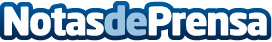 Nox Cleaner apunta a la consolidación del mercado hispanoLa aplicación es conocida por potenciar smartphones a través de la limpieza profunda de memoria y por generar más vida útil a la batería. Los usuarios en Google Play alegan que la sencillez en su manejo y la ausencia de publicidad invasiva son sus puntos más fuertesDatos de contacto:Nox CleanerNota de prensa publicada en: https://www.notasdeprensa.es/nox-cleaner-apunta-a-la-consolidacion-del_1 Categorias: Nacional Software Dispositivos móviles http://www.notasdeprensa.es